RésuméContact Details_________________________________________________________________Ms Nicole RUMP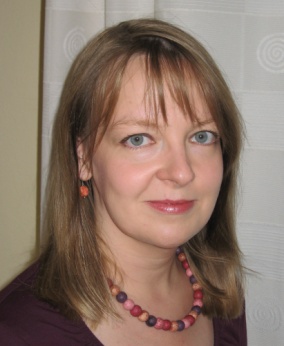 Horst 558762 AltenaGermanyTel. + 49 (0)2352 333379Fax +49 (0)3222 1555894Mobile: + 49 (0)175 – 2062583Mail: nicole.rump@t-online.deWebsite: http://www.rump-translations.de.vuPersonal Information____________________________________________________________Date of birth: 20th March 1975Job: Employee in sales / export (supplier to automotive industry)	Languages_____________________________________________________________________Language pairs: 		German to EnglishEnglish to GermanMother tongue		GermanFluent		English, FrenchRead/written		Spanish, ItalianCareer profile__________________________________________________________________April 2004 to present:	Freelance translator (German to English, English to German)February 2004: 	Examination as state-approved Interpreter and Translator (English); Grade: distinction (Chamber of Commerce and Industry Dortmund)December 2002: 		Examination as state-approved Translator (English); Grade: distinction		(Chamber of Commerce and Industry Dortmund)June 1998: 		Examination as Foreign Language Correspondent (English); 		Grade: distinction (Chamber of Commerce and Industry Dortmund)Major fields____________________________________________________________________Automotive industry, cold forging, wire industry, metal processing, automation technology, technical translations in general, economics, commerce and finance, commercial correspondence, correspondence in general, private and commercial websites, travel, leisure and tourism, advertising brochures/leaflets, newspaper advertisements, menu cards, press foldersOther services offered___________________________________________________________ProofreadingTranscription (text – text / audio – text)